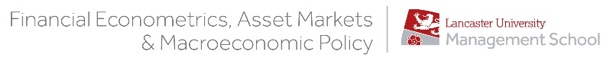 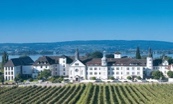 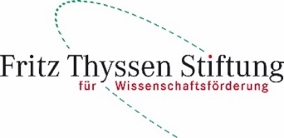 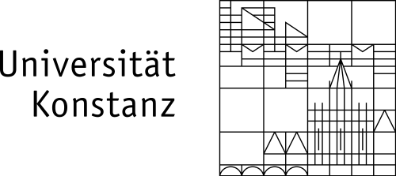 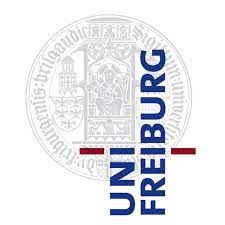 Conference   on Intrinsic Time in FinanceAbbey Hegne, Allensbach, 6 – 7 May 2022Registration Form for Invited SpeakersVegetarian meal			yes 					no Partners				yes 					no 	Vegetarian meal partner		yes 					no The partner fee is 190 Euros/person and it includes all lunches, the conference dinner on Friday, 6 May 2022 and the social programme on Saturday afternoon, 7 May 2022. Please pay the fees for the partner via bank transfer as it follows:For all residents in Non-EU					For all residents in EU		SEPA - Bank TransferRecipient: Universitaetskasse Konstanz			Recipient: Universitaetskasse KonstanzBank: BW-Bank Konstanz					Bank: BW-Bank KonstanzBank City: Konstanz						IBAN: DE92 6005 0101 7486 5012 74Account No.: 7486501274					BIC: SOLA DE STBLZ: 60050101Reason for payment: intrinsic timeSurnameAffiliationAddressEmailIf yes, name(s) of partners